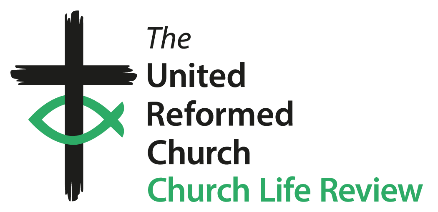 Support Services Task GroupAbout You…We are seeking immediate nominations and applications for a convenor and members of the Support Services Task Group; people who are open to a challenge and keen to shape new support services for our churches.Are you immersed in operational services? Do you understand how structurally, legally and operationally complex an organisation, the URC is? Do you have experience and expertise in either: - Delivering dispersed services across regions or nationally. Strategic and large-scale change management in operational servicesManaging risk and liabilities within dispersed support services in a complex environment,The statutory framework and best practice for these support servicesWe are looking for people with the imagination to see new possibilities, to navigate our complex world, overcome barriers and provide solutions. People who understand the practical operational help congregations need with HR, Safeguarding, Health and Safety and similar, whilst being sensitive to the difficulties change can bring.The Support Services Task Group is of great interest and significance to the URC. Churches have asked for this operational support for some time, GA23 gave it the green light, so now, there is much to do.The TaskThe group will identify models for providing effective operational, support services to our 1200 churches across three nations. Terms of Reference, Role Description for the Convenor and Role Description for members are available here.Interested?Support services will be essential to underpinning the life and love of our churches, if you know someone who has the right skills please speak with them, and if you are someone who may have the skills and enthusiasm to help us bring about significant change, please get in touch.For an informal conversation just to find out more, or to talk it over, please contactMel Campbell (Mel is providing support to the Church Life Review) on 0754 014 6883 or e-mail recruitment@urc.org.ukIf you are interested and wish to apply to join a group, please send a CV by email to recruitment@urc.org.ukr please remember to indicate which task group you are interested in, and your connection to the URC. Expressions of interest from people who are not currently members of the URC would be welcome as fully participating members of the group, but would not have the right to vote.*If you are a paid member of staff, please note there will be many ways for you  to participate in the Church Life Review design phase, particularly during consultations on options and designs. If you would like to express your interest in being involved, please email recruitment@urc.org.uk with a brief note explaining which task group you are most interested in, why you would like to be involved, and your area of expertise. Please remember to seek your line-manager’s permission before contacting the Church Life Review.Application/Nomination ProcessClosing date for applications/nominations: noon 12th February 24.Applications will be screen by the CLR Programme manager and members of the Business Committee. Shortlisted applicants will be asked to attend meeting with two members of Business Committee and the CLR Programme Manager. References for all volunteers will be sought prior to positions being confirmed.The Convenor will be appointed first, and they will then be involved in the selection of the Task Group Membership.